Name: 					 Per: 		Inductive vs. Deductive ReasoningInductive Reasoning is the process of using PAST EXPERIENCE (like patterns, history, or what has happened before) to make conclusions about the present and the future.For example:  	John Doe has a history of violence.  His wife was murdered.  Therefore, John Doe killed her.Deductive reasoning is the process of using FACTS, TRUTH, & KNOWLEDGE (like definitions, theorems, or accepted truths) to make conclusions about the present and the future.For example:  	The killer’s blood, found on the murder weapon, is AB negative.  John Doe is O positive.  Therefore, John Doe did not kill her.If you were falsely accused of a crime, which detective would you want on your case—the Inductive Detective, or the Deductive Detective?  Why?******************************************************************************************************************************Case 1:A serious math crime has been committed.  On September 30th, Suspect X broke into a bakery, killed the baker and stole all of the πs.  When the two detectives found the baker, his hand was reaching toward an equation written in spilled flour:	(5x – 8) = ½(6x + 8).Listed below are the clues that the Inductive Detective and the Deductive detective used to solve the crime.  First, label the clues as belonging either to the Inductive (I) or the Deductive (D) detective.  Then, use your case log to organize the steps into a logical case for each detective.  Then decide what number is responsible for the death of the π baker.Case 2:On Halloween, a trick-or-treater reported the theft of his M + Ms. The victim reported seeing the following equation on the back of the thief’s costume:  11y + 9 = 13y – 2.  Who is Suspect Y?Inductive Detective had an open case file the day he left for vacation.  So, Deductive Detective took over.  Seeing how little had been done, Deductive Detective decided to go back to the beginning and to search for clues his way.  The following are his Clues & Conclusions from his notebook.  Put the Clues & Conclusions in order, and enter them into your Case Log under Case 2.  Since his notes do not provide his Explanations of Discovery, you must use the Reason Bank at the bottom of this page to fill the Explanations into your Case Log.  Each explanation may be used as often as necessary, or not at all.11/2 = y9 = 2y – 211y + 9 = 13y – 211 = 2yy = 11/2******************************************************************************************************************************Case 3:Last night, the number line was vandalized with a familiar tag:  18g + 1 = 12g – 5.  We know that Suspect g is the vandal, but no detective has been able to solve the case and determine his identity.  Can you solve this case and bring Suspect G to justice?  Use your Case Log to record your Clues & Conclusions and your Explanations of Discovery.******************************************************************************************************************************REASON BANKUse these reasons to fill in the Explanation of Discovery column.  You may use the reasons below as many times as necessary to prove your case.  Name: 					 Per: 		Case LogCase 1:	Suspect XInductive DetectiveAccording to the Inductive Detective, who killed the baker?  			Deductive DetectiveAccording to the Deductive Detective, who killed the baker?  			I trust the work of the 			 Detective.  Suspect X is 		.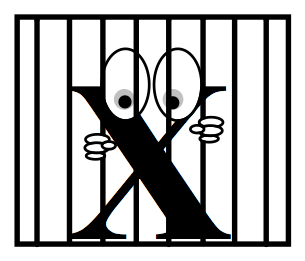 Case 2:	Suspect YI used 					 reasoning to conclude that the crime was committed by 	.Case 3:	Suspect GI used 					 reasoning to conclude that the crime was committed by 	.I or D?Clues and ConclusionsExplanation of DiscoveryIn June, the number 3 was arrested for π theft.A search for like crimes revealed 3’s case5x – 8 = 3x + 4Distribution of ½ In August, the number 7 was arrested for destruction of private π.A search for like crimes revealed 7’s caseIn July, the number 5 was arrested for vandalism with π filling.A search for like crimes revealed 5’s case5x – 8 = ½ (6x + 8)Given—written by the baker5x – 12 = 3xSubtraction Property of Equality (if you subtract a number from one side of the equation, then you subtract it from both sides)Suspect X is not an even numberAll recent π crimes were committed by odd numbers6 = xDivision Property of Equality (if you divide a number from one side of the equation, then you divide it from both sides)–12  = –2x Subtraction Property of Equality (if you subtract a number from one side of the equation, then you subtract it from both sides)Suspect X is the number 9.All recent π crimes have been committed in a pattern: June=3, July=5, August=7.  Therefore, September=9.Suspect X is the number 6.Symmetric Property of Equality (If 6 = x, then x = 6)GivenThe evidence was found at the scene or provided by a witness.Addition Property of EqualityIf I add a number to one side of the equation, then I must add it to the other.Ex:  If a = b, then a + 1 = b + 1.Subtraction Property of EqualityIf I subtract a number from one side of the equation, then I must subtract it from the other.Ex:  If a = b, then a – 1 = b – 1.Multiplication Property of EqualityIf I multiply a number to one side of the equation, then I must multiply it to the other.Ex:  If a = b, then 2a = 2b.Division Property of EqualityIf I divide a number from one side of the equation, then I must divide it from the other. Ex:  If a = b, then 2a = 2b.Symmetric Property of EqualityIn any equation the left and right side of the equal sign can be switched.Ex: If 4 = s, then s = 4Reflexive Property of EqualityA number, variable or expression equals itself.Ex: 3w + 7 = 3w + 7Transitive Property of EqualityAny 2 numbers, variables or expressions that are equal to the same number, variable or expression can be set equal to each other.Ex:  If y = 3 and 3 = z, then y = z.Substitution Property of EqualityAny number, variable or expression can be replaced with an equal number, variable or expression.Ex: If x = 4, then 2x + 7 = 2(4) + 7Clues and ConclusionsExplanation of DiscoveryClues and ConclusionsExplanation of DiscoveryClues and ConclusionsExplanation of DiscoveryClues and ConclusionsExplanation of Discovery